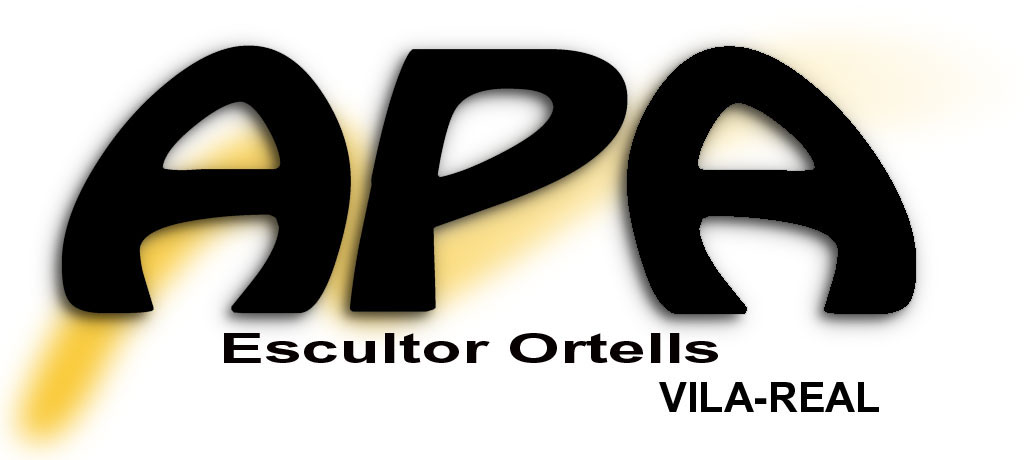 Benvolguts associats:Un any més l’APA Escultor Ortells vos proposa la realització d’una EXCURSIÓ al complex SALTAPINS, MULTIAVENTURA, dirigida a tots alumnes de 4t de primària.Aquesta excursió es farà el pròxim DIJOUS 20 D’ABRIL. L’hora d’eixida serà a les 9.00h des del mateix col·legi i l’arribada està prevista a les 19.30 h també enfront del col·legi.Per a dur a terme una excursió còmoda vos recomanem: roba còmoda, sabatilles d’esport i alguna peça d’abric, ja que a Morella l’oratge primaveral sol ser imprevisible. Així mateixa és necessari que agafeu esmorzar, dinar i berenar.Pel matí visitarem el parc Saltapins de Morella. Després de dinar l’alumnat realitzarà jocs al voltant de la Fàbrica de Giner.Que és el    “PARC MULTIAVENTURA SALTAPINS”?	A la zona de bosc del Complex de la Fàbrica Giner es troba Saltapins. És un espai destinat a l'oci i a l'entreteniment actiu, on els participants han d'anar superant una sèrie de proves aèries instal·lades a la part alta dels arbres mitjançant cables i plataformes de fusta. L'altura de les plataformes està compresa entre 2 i 17 m. Els circuits d'aventura, són per tant, un conjunt d'activitats relacionades amb la muntanya i la naturalesa en general, en els quals es conjuguen aptituds tan positives com: la destresa, l'equilibri, la confiança, resistència, força, etc., sempre amb la MÀXIMA SEGURETAT i que el seu principal objectiu és la participació de nens, joves i adults en una activitat esportiva a un nivell bàsic.	El circuit ha estat catalogat apte per a tot el món amb una condició física normal. Trobareu més informació a la pàgina web: http://saltapinsaventura.com/	Si voleu que els vostres fills i filles ens acompanyen a SALTAPINS  haureu d’apuntar-los DIMARTS 28  DE MARÇ  i  DIMARTS 4 i 11 D’ABRIL a les 9.00h a la seu de l`APA. El pagament es farà en el moment d’apuntar-vos a la seu de l`APA (casa del Conserge). 	El preu de l’excursió és de 17 euros pels alumnes associats i 37 euros pels no associats, i inclou Saltapins i la realització dels jocs. L’autobús està subvencionat per l’APA Escultor Ortells.
Per resoldre qualsevol dubte podeu enviar un correu a la següent adreça electrònica: info@apaescultorortells.comSi sobren places a dalt del bus, queden convidats aquells pares que desitgen acompanyar-nos. Us recordem que és important enregistrar-se a la nostra WEB: www.apaescultorortells.com per a estar puntualment informat de les notícies i activitats que realitzem, i també al servici de whatsapp.Junta Directiva APA ESCULTOR ORTELLS